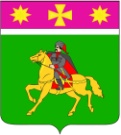 СОВЕТПолтавского сельского поселенияКрасноармейского района                                         РЕШЕНИЕ                        ПРОЕКТ________________                                                                               № __________станица ПолтавскаяОб утверждении перечня услуг, которые являются необходимыми и обязательными для предоставления администрацией  Полтавского сельского поселения Красноармейского района муниципальных услуг и порядка определения размера платы за оказание данных услуг  В соответствии Федеральным законом от 27 июля 2010 года № 210-ФЗ «Об организации предоставления государственных и муниципальных услуг»,   Федеральным законом от 6 октября 2003 года № 131-ФЗ «Об общих принципах организации местного самоуправления в Российской Федерации», руководствуясь Уставом  Полтавского сельского поселения Красноармейского района, Совет  Полтавского сельского поселения Красноармейского района РЕШИЛ:1. Утвердить перечень услуг, которые являются необходимыми и обязательными для предоставления администрацией Полтавского сельского поселения Красноармейского района муниципальных услуг и предоставляются организациями, участвующими в предоставлении муниципальных услуг (приложение № 1).2. Утвердить порядок определения размера платы за оказание услуг, которые являются необходимыми и обязательными для предоставления администрацией Полтавского  сельского поселения Красноармейского района муниципальных услуг (приложение № 2).3. Общему отделу администрации Полтавского сельского поселения Красноармейского района ( Кузнецова) разместить настоящее решение на официальном сайте администрации Полтавского сельского поселения в сети Интернет.4. Решение Совета Полтавского сельского поселения Красноармейского района  от 28 июня 2012 года № 41/4 «Об утверждении перечня услуг, которые являются необходимыми и обязательными для предоставления муниципальных услуг, оказываемых администрацией Полтавского сельского поселения Красноармейского района, и Порядка определения размера платы за оказание вышеназванных услуг» считать утратившим  силу. 5.Контроль за выполнением настоящего решения возложить на постоянную комиссию по законности, правопорядку, охране прав и свобод граждан и вопросам общественных объединений (Данина).6. Настоящее решение вступает в силу со дня его обнародования.Заместитель председателяСовета Полтавского сельского поселения Красноармейского района                                                             И.В.ДанинаГлава Полтавского сельского поселения Красноармейского района	                                                             В. А. ПобожийПРИЛОЖЕНИЕ № 1УТВЕРЖДЁН решением СоветаПолтавского сельского поселенияКрасноармейского районаОт__________ № ________ПЕРЕЧЕНЬуслуг, которые являются необходимыми и обязательнымидля предоставления администрацией  Полтавского сельского поселения Красноармейского района муниципальных услуг и предоставляются организациями, участвующими в предоставлении муниципальных услугНачальник  общего отделаадминистрацииПолтавского сельского поселенияКрасноармейского района 							Л.М.КузнецоваПРИЛОЖЕНИЕ № 2УТВЕРЖДЁН решением СоветаПолтавского сельского поселенияКрасноармейского районаот ___________ № _______ПОРЯДОКопределения размера платы за оказание услуг, которые являются необходимыми и обязательными для предоставления муниципальных услуг администрацией Полтавского сельского поселения Красноармейского района 1.1.  Настоящий порядок определения размера платы за оказание услуг, которые являются необходимыми и обязательными для предоставления администрацией Полтавского  сельского поселения муниципальных услуг (далее – Порядок) разработан в целях реализации положений Федерального закона от 27 июля 2010 года № 210-ФЗ «Об организации предоставления государственных и муниципальных услуг» (далее – закон 210-ФЗ) и устанавливает правила определения администрацией Полтавского  сельского поселения (далее - Администрация) размера платы за оказание услуг, которые являются необходимыми и обязательными для предоставления администрацией Полтавского  сельского поселения муниципальных услуг (далее - необходимые и обязательные).1.2. В настоящем Порядке используются понятия в том же значении, что и в Федеральном законе от 27 июля 2010 года  № 210-ФЗ «Об организации предоставления государственных и муниципальных услуг».1.3.   Требования раздела 2 и 3 настоящего Порядка распространяются  на  администрацию Полтавского  сельского поселения и подведомственные ей муниципальные учреждения. Для иных хозяйствующих субъектов и органов государственной власти, государственных органов и организаций порядок определения размера платы за оказание необходимых и обязательных услуг определяется в соответствии с действующим законодательством, а также с порядком, действующим в указанных организациях.  2. Требования к утверждению размера платы за необходимые и обязательные услуги2.1. Администрация, предоставляющая муниципальную услугу, при обращении за которой требуется документ, являющийся результатом оказания необходимой и обязательной услуги, разрабатывает проект Методики определения расчета размера платы за оказание необходимых и обязательных услуг (далее - Методика), утверждаемой постановлением Администрации, если иное не установлено действующим законодательством.2.2. Методика должна позволять определить все затраты, связанные с предоставлением необходимых и обязательных услуг.2.3. Методика должна содержать:- обоснование расчетно-нормативных затрат на оказание необходимых и обязательных услуг;- принципы формирования платы за оказание необходимых и обязательных услуг;- порядок пересмотра платы за оказание необходимых и обязательных услуг.2.4. Администрация, предоставляющая муниципальную услугу, в ходе разработки проекта Методики обеспечивает проведение его общественного обсуждения путем размещения в сети Интернет на своем официальном сайте, а также информацию о сроке и порядке направления предложений по ее проекту.С даты размещения в сети Интернет на официальном сайте проект Методики должен быть доступен для всеобщего ознакомления и направления предложений.Срок для направления предложений не может быть менее 10  дней со дня размещения в сети Интернет на официальном сайте.2.5. Администрация, предоставляющая муниципальную услугу, учитывает результаты общественного обсуждения при доработке проекта Методики и размещает информацию об учете результатов общественного обсуждения в сети Интернет на официальном сайте, после чего утверждает Методику постановлением Администрации.3. Требования к утверждению размера платы за необходимые и обязательные услуги3.1. Администрация, предоставляющая муниципальную услугу, устанавливает предельный размер платы, рассчитываемый на основании Методики, в отношении необходимых и обязательных услуг, оказываемых муниципальными учреждениями и предприятиями (казенными, автономными, бюджетными),  находящимися в ведении Администрации, предоставляющей муниципальную услугу (далее – организация, предоставляющая необходимые и обязательные услуги).3.2. Расчет и утверждение размера платы за необходимые и обязательные услуги производится организацией, предоставляющей необходимые и обязательные услуги, на основании Методики по согласованию с местной администрацией, осуществляющий функции и полномочия учредителя.3.3. Размер платы за необходимые и обязательные услуги должен полностью покрывать все затраты организации, предоставляющей необходимые и обязательные услуги, связанные с предоставлением таких услуг.3.4. Размер платы за необходимые и обязательные услуги, предоставляемые организациями иных организационно-правовых форм, определяется на договорной основе в порядке, не противоречащем действующим нормативным правовым актам по вопросу государственного регулирования цен (тарифов).3.5. При расчете размера платы должны учитываться экономически обоснованные расходы только на осуществление данной конкретной услуги.3.6. Размер платы за необходимые и обязательные услуги пересматривается по мере необходимости, но не чаще одного раза в год.3.7. Основанием для пересмотра размера платы могут быть:1) изменение стоимости используемых материальных ресурсов, условий оплаты труда, объема оказываемых услуг и других факторов;2) изменение нормативных правовых актов.       3.8. Результатом установления размера платы является ее отражение в административном регламенте по предоставлению муниципальной услуги.Начальник  общего отделаадминистрацииПолтавского сельского поселенияКрасноармейского района 							Л.М.Кузнецова№ п/пНаименование услуги1.Выдача документа, подтверждающего полномочия лица на осуществление действий от имени заявителя2.Подготовка чертежа к градостроительным планам земельных участков3.Чертежи проектной документации, схемы4.Проект производства земляных работ5.Выдача адресной справки о регистрации по месту жительства (месту пребывания)6.Предоставление справки с места жительства (выписка из домовой книги)7.Справка о наличии или отсутствии жилых помещений на праве собственности по  месту  постоянного  жительства заявителя и членов его семьи (до ) 8.Документы, подтверждающие право  пользования  жилым помещением,    занимаемым заявителем и членами  его семьи (договор, ордер, документ, подтверждающий принятие компетентными органами решения о предоставлении жилого помещения, иные документы подтверждающие право пользования жилым помещением)9.Предоставление справки (выписка со счета) о наличии у членов  семьи сбережений, хранящихся во вкладах в банках10.Предоставление копии трудовой книжки11.Выдача технических условий, предусматривающих максимальную нагрузку подключения объектов капитального строительства к сетям инженерного обеспечения, используемых в процессе электро-, тепло-, газо-, водоснабжения и водоотведения (относительно земельного участка и расположенных на нем объектов)12.Подготовка и выдача межевого плана земельного участка13.Выдача материалов топографической съемки земельного участка и прилегающей к нему территории, не менее , с нанесением  в соответствии с проектом межевания, границ земельного участка в электронном   виде, в М 1:500 (для линейных объектов   М 1-2000), откорректированные не позднее чем за 12 месяцев до подачи заявления  14.Предоставление схемы планировочной организации земельного участка, выполненной в соответствии с градостроительным планом земельного участка, с обозначением места размещения объекта капитального строительства, проездов и проходов к нему, границ зон действия публичных сервитутов, объектов археологического наследия15.Предоставление схемы планировочной организации земельного участка, подтверждающей расположение линейного объекта в пределах красных линий, утвержденных в составе документации по планировке территории применительно к линейным объектам16.Подготовка и выдача схемы, отображающей расположение построенного, реконструированного, отремонтированного объекта капитального строительства, расположение сетей инженерно-технического обеспечения в границах земельного участка и планировочную организацию земельного участка17.Проект межевания территории18.Схема расположения земельного участка или земельных участков на кадастровом плане территории19.Проектная документация о местоположении, границах, площади и об иных количественных и качественных характеристиках лесных участках20.Схема границ сервитута на кадастровом плане территории21.Справка с места прохождения военной службы по призыву в Вооружённых Силах Российской Федерации22.Справка с места обучения (в случае обучения детей в общеобразовательных организациях и государственных образовательных организациях по очной форме обучения)23.Технический паспорт (дата составления ранее пяти лет на дату предоставления в уполномоченный орган)